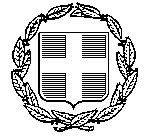 ΕΝΤΥΠΟ ΟΙΚΟΝΟΜΙΚΗΣ ΠΡΟΣΦΟΡΑΣ του Γραφείου Μελετητών ……………………………………............................................................………………………………………………………………………………………………………......………………………………………………………………………………………………………......………………………………………………………………………………………………………......με έδρα τ………………………… οδός ………………………………………………………….......αριθμ. …………….Τ.Κ. ……………………….. Τηλ. ……………………………………………....fax ………………………………….. email …………………………………………………………..ΟΙΚΟΝΟΜΙΚΗ ΠΡΟΣΦΟΡΑ Αφού έλαβα γνώση του φακέλου δημόσιας σύμβασης που αναγράφεται στην επικεφαλίδα, καθώς και των συνθηκών εκτέλεσης, υποβάλλω την παρούσα προσφορά και δηλώνω ότι την δέχομαι πλήρως και χωρίς επιφύλαξη. ΕΛΛΗΝΙΚΗ ΔΗΜΟΚΡΑΤΙΑΜΕΛΕΤΗ:ΣΥΛΛΟΓΗ ΑΕΡΟΦΩΤΟΓΡΑΦΙΩΝΔΗΜΟΣ ΛΕΣΒΟΥΓΙΑ ΤΗΝ ΠΑΡΑΓΩΓΗ ΟΡΘΟΦΩ-ΔΗΜΟΤΙΚΟ ΛΙΜΕΝΙΚΟΤΟΧΑΡΤΩΝ ΛΙΜΕΝΩΝ ΑΡΜΟΔΙΟ-ΤΑΜΕΙΟ ΛΕΣΒΟΥΤΗΤΑΣ ΔΛΤ ΛΕΣΒΟΥΕΛΛΗΝΙΚΗ ΔΗΜΟΚΡΑΤΙΑΜΕΛΕΤΗ:ΣΥΛΛΟΓΗ ΑΕΡΟΦΩΤΟΓΡΑΦΙΩΝΔΗΜΟΣ ΛΕΣΒΟΥΓΙΑ ΤΗΝ ΠΑΡΑΓΩΓΗ ΟΡΘΟΦΩ-ΔΗΜΟΤΙΚΟ ΛΙΜΕΝΙΚΟΤΟΧΑΡΤΩΝ ΛΙΜΕΝΩΝ ΑΡΜΟΔΙΟ-ΤΑΜΕΙΟ ΛΕΣΒΟΥΤΗΤΑΣ ΔΛΤ ΛΕΣΒΟΥΑ/ΑΑντικείμενο μελέτηςΑντικείμενο μελέτηςΠροεκτιμώμενη αμοιβή φακέλου σύμβασης Προσφερόμενη τιμή (στρογγυλοποιημένη σε ακέραια ευρώ) Α)ΑεροφωτογράφησηΑεροφωτογράφηση2.292,29 €…………………….Β)Σύνταξη ορθοφωτοχαρτώνΣύνταξη ορθοφωτοχαρτών17.207,71 €…………………….Προεκτιμώμενη αμοιβή για το σύνολο της μελέτηςΠροεκτιμώμενη αμοιβή για το σύνολο της μελέτηςΣ=19.500,00 €Σπ=……....……………ΦΠΑ (24%)ΦΠΑ (24%)ΦΠΑ (24%)ΦΠΑ (24%)…………………….Συνολική Οικονομική Προσφορά (Συμπ. ΦΠΑ 24%)Συνολική Οικονομική Προσφορά (Συμπ. ΦΠΑ 24%)Συνολική Οικονομική Προσφορά (Συμπ. ΦΠΑ 24%)Συνολική Οικονομική Προσφορά (Συμπ. ΦΠΑ 24%)Συνολική Οικονομική Προσφορά (Συμπ. ΦΠΑ 24%)Αριθμητικώς Αριθμητικώς ΟλογράφωςΟλογράφως……………………………………….(Τόπος και Ημερομηνία)Ο Προσφέρων………………………………………………………………….(Υποχρεωτική αναγραφή ονοματεπωνύμου)……………………………………….(Τόπος και Ημερομηνία)Ο Προσφέρων………………………………………………………………….(Υποχρεωτική αναγραφή ονοματεπωνύμου)……………………………………….(Τόπος και Ημερομηνία)Ο Προσφέρων………………………………………………………………….(Υποχρεωτική αναγραφή ονοματεπωνύμου)……………………………………….(Τόπος και Ημερομηνία)Ο Προσφέρων………………………………………………………………….(Υποχρεωτική αναγραφή ονοματεπωνύμου)……………………………………….(Τόπος και Ημερομηνία)Ο Προσφέρων………………………………………………………………….(Υποχρεωτική αναγραφή ονοματεπωνύμου)